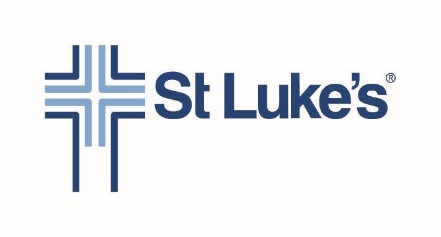 To request monetary or in-kind sponsorship or event participation, please complete this form and:Scan and email to: gronsdma@slhs.org  orMail to: St. Luke’s Community Relations, 190 E. Bannock St., Boise, ID 83712Please allow 60 days between the date of your request and the date of your event. Attach any additional information regarding your request. If you have questions, please call 381-2398. Please note: Organizations that receive St. Luke’s Community Health Improvement Fund (CHIF) grants are not eligible to apply for Sponsorships during the same calendar year. Organization Name _________________________________________________________________________________ Your 501(c) (3) tax identification number ______________________________________ (Please attach documentation if first-time request.)
 Organization Address ______________________________________ City, State, Zip ___________________________ 
Contact Person __________________________________________________Title_______________________________
 Phone ______________________________ Email _________________________________________________________
 Event Information: If your sponsorship request involves an event, please provide: 
Event Name _______________________________________________________________________________________ 
Event Purpose ____________________________________________________________________________________Location __________________________________________________________________________________________ 
Event Date __________ Deadline (for printing programs, ads, etc.) _______________Est. Attendance __________
 What are you requesting from St. Luke’s?
 _____Event Sponsorship	Amount: $____________________________________________________________
				If varying sponsorship levels are available, please attach details.				Are you requesting St. Luke’s participation?  ____Staff     _____Volunteer_____Cash Donation 		Amount: $_____________________________In-Kind Contribution	Items/Services Requested _________________       Quantity _________ _____Table Purchase at Event	Cost per Table: $____________________________ Seats per Table: ___________
How will this sponsorship be acknowledged (website, social media, newsletters, flyers/posters, etc.)? 
___________________________________________________________________________________________________

___________________________________________________________________________________________________Signature (Handwritten)________________________________________________________ Date _________________